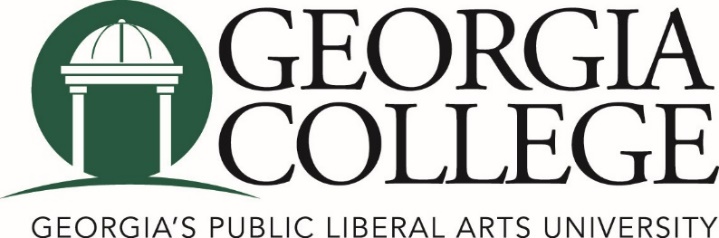 2016 University Senate Governance Retreat 9:45 –10:30 a.m.	Concurrent Session Orientation to University Senate First-time senators, appointees, and volunteersLocation: Hastings Building9:45-10:00 a.m. 	Shared Governance at Georgia College and USG (Craig Turner)10:00 – 10:15 a.m.	Translating Ideas into Policy and Practice (Susan Steele)10:15-10:30 a.m.	Parliamentary Procedures and Debate (John Sirmans)13 Years Later: Where Do We Go From Here?Facilitated by: John Swinton & Lyndall MuschellReturning senators, appointees, and volunteersLocation: International Paper 1Subgroup tasks:Each group is assigned a topic to consider.  Suggested Topics: External Representation (USGFC)Term of serviceSelection processImproving Communication to University CommunityRewarding Senate ServiceUniversity Senate BudgetExpendituresEstablish a Foundation Account?Committee Assignments of Elected Faculty Senators EFS must serve on multiple committees to meet bylaw requirementsReduce requirements?Increase number of EFS and/or at-large senators?Supplemental DocumentTraits of Effective Senates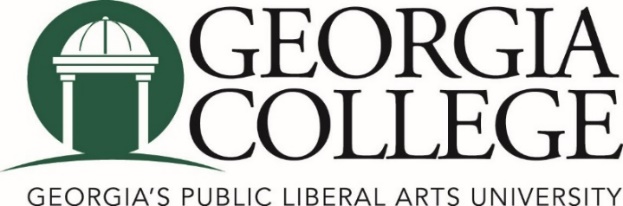 2016 University Senate Governance Retreat 11:15 a.m.–12:00 p.m.	Standing Committee Breakout Session I Facilitated by: Standing Committee ChairsLocation: Hastings BuildingStanding Committee task:Address the following questions regarding member roles, responsibilities, and effective communication.What are your expectations for shared governance at Georgia College?What are your responsibilities as an elected faculty senator, volunteer, or appointee?How will your committee proactively identify pertinent issues to address?How will your committee communicate with the University community about the work it is doing, and on what’s at stake? Specifically, what is your role in this process of communication?*need volunteer recorder, timekeeper, and reporter*2:00 –3:00 p.m.	Standing Committee Breakout Session IIFacilitated by: Standing Committee ChairsLocation: See Retreat AgendaStanding Committee tasks:Establish Operating Policies and Procedures for 2016-17 senate term.Note: 2016-17 Operating Policies and Procedures should be voted on at the first standing committee meeting on September 2, 2016 and filed with the Executive Committee.Review 2015-16 standing committee annual report to identify unfinished business and/or potential new business.Review standing committee composition and make recommendations of additions or deletions to committee compositionPrepare a brief committee report for the mock senate meeting.